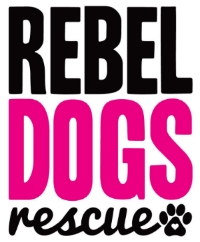                                                  Special Needs Adoption Application Dog you are interested in _________________________________________Your full name  ________________________________________Address _______________________________________________________City State, Zip Code _____________________________________________How long at this address? ____________________Do you rent or own? ____________________House or Apt   ____________________Phone Number  ___________________Work/Cell Number  ___________________Email Address ________________________________________Age of potential adopter (s) ______________________________                           *If you are renting please answer the following questions. Are dogs allowed in your apartment complex? ______________ Landlord Name & Phone Number _____________________________________________                              *All applicants must answer the following questionsIs the yard fenced in? ______________ How tall is the fence? ______________Are there locks on all the gates?  ______________Does the pool have fencing?   ______________Do you have children?  ______________Gender/ages _______________________________Do your children have dog experience? ______________Anyone else living in home? ______________________________________________Anyone in the home suffer from dog related allergies? ______________Have you ever had a dog with special health needs before? _____________What type of special needs did your dog have? _________________________________Is your family willing to care for a dog with special needs? _______________________Do you have experience with this particular need of the dog you are applying for?If not, are you willing to learn, research and do what is necessary to educate yourself for the special need of the dog? _________________InitialProviding ongoing care, administering medicine when needed, feeding upright for dogs with mega esophagus, feeding special dietary foods, supplements is not a choice, it is a lifestyle and must be taken into serious consideration. Special needs dogs can live a long and happy life when cared for properly. Do you have the financial means to provide ongoing medical care for a special needs dog? _________Have you adopted before? ______________From where? _______________________________________________Outcome of that adoption? ____________________________________Do you have dogs now? ______________What breed of dog(s) do you currently have? _____________________Do they get along with other dogs? ______________How old are your dogs? ______________Do you have cats? ______________Are they dog friendly? ______________How many hours per day will the dog be left alone? ______________Who will care for the dog’s special care while you are at work? __________________Where will the dog be kept while you’re gone? ________________________________How often will the dog be outdoors? _________________________________________Where will the dog sleep? _________________________________________________How often do you plan on exercising the dog? _________________________________Who will be responsible for the dog? _________________________________________What is their name and phone number? _______________________________________Have you ever given a pet away? _______________Reason –______________________________________________________________________________Outcome -______________________________________________________________________________*Please provide the name and phone number of your Veterinarian_____________________________________________________________________________*In order for us to review your application, we need your employer information; this is requiredfor all applicants.Name of Employer_________________________________________________________Job title _____________________________________How long at this job position? ___________________Please explain why you should be approved for adoption?____________________________________________________________________________________________________________________________________________________________What is your method of training and disciplining your dog?____________________________________________________________________________________________________________________________________________________________Are you prepared to financially and physically do what is necessary for a special needs dog ? ______________________Vaccinations and proper veterinary care are mandatory for dogs adopted from our rescue, do you agree to provide all necessary treatments for the dog's lifetime? _______ InitialDo you agree to keep id tags and dog’s tag information current for quick/safe return if the dog goes missing or is lost? ______________ InitialRebel Dogs Rescue must be contacted immediately if the dog is lost, stolen or deceased! _________ InitialDogs must wear a collar with id tags at all times while outdoors and microchip information must be current if residence and or phone numbers change. ____________ InitialWill you provide basic training and or seek professional training for your dog in order to keep the dog in your home? __________ Initial*We require monthly updates with photos and current status of dog upon written, verbal or telephone(text) requests within 48 hours. Do you agree to comply? Please initial Yes or No___________________________ (Y) (N) ________________________Failure to provide updates upon request no matter how long ago you’ve adopted from RDR will result in a wellness check to the home. You must agree to these terms in order to be considered for adoption from the rescue. ______________ InitialOnce your application is approved, we will contact you and set up a meet and greet for you!Thank you for choosing adoption,Rebel Dogs Rescue